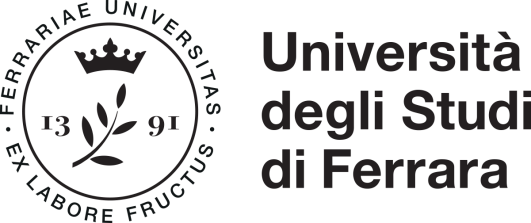 CORSO DI Laurea/Laurea specialistica/Magistrale INTITOLOAnno Accademico 20_/20_Relatrice/Relatore(Nome Cognome)Laureanda/o(Nome Cognome)(eventuale) Secondo/a Relatore/Relatrice(Nome Cognome)(eventuale) Correlatore/Correlatrice(Nome Cognome)